Offertory CollectionsSept. 1, 2019                    $8,929.00Sept. 8, 2019                    $7,050.50 Sept. 15, 2019                  $5,505.50Sept. 22, 2019                  $5,983.50Sept. 29, 2019                  $7,090.50    Total                               $34,559.00	Direct Deposits for Sept.   $5,480.00   Catholic Missourian            $14.00            PLEASE PRAY FOR THE SICKBishop McKnight’s October prayer intention for our Local Church is: “For the cessation of violence; that our communities foster a culture of life and peace by recognizing the dignity of every human being, made in the image and likeness of God.” Adult Education Class
No class this weekOctober CountWe will be doing the October count starting this week end.  ************Fall Dinner is November 10!  Monetary donations for the Fall Dinner can be put in the collection basket in an envelope marked Fall Dinner.  Thanks!!***************Fall Dinner Craft CornerItems needed for the Craft Corner and Country Kitchen for the Fall Dinner.************ConfessionalThe confessional is completed now so you might want to check it out.  *************Daughters of IsabellaThe Daughters of Isabella will meet on Wednesday, October 9 at 7 p.m. in the Church basement. **************WelcomeWelcome to our newest members of the church, Eli Johanning and Layla Chrislaw.  Congratulations on your baptisms.   ***************Host TeamBeing part of the Host team / usher, is this something for you, your family, as a couple, with a friend?  What a way to serve God, St. Mary’s Parish, and strengthen our foundation!!  If so, please let me know and I will get you on the schedule.  If you have any questions or concerns, I am here to listen and help in anyway.  Many Blessings,Jenny WesthuesHost Team Leader***********Children’s Liturgy 2019-2020Attention all preschool to 2nd graders who have not received the sacrament of Holy Communion!  Children’s Liturgy began again the weekend of September 22nd.  We look forward to helping you grow in your faith!  If children have any food allergies or other concerns, please let us know.We are also looking for more adults to lead these classes.  If you or someone you know is interested, please contact Angela Friedrich, Cami Fuemmeler, or the rectory.***************St. Mary School NewsCross Country Meets This WeekThe students involved with this program have been doing a good job representing the school.  St. Mary will host a meet on Wednesday, October 9th, at Kuemmel Park, if you want to stop by to cheer on our participants.  Parent Teacher Conferences / October 17thIf all goes as scheduled we will open scheduling for Parent Teacher Conference on Friday, September 27th.  If for some reason you try this on Option C and run into a problem, please call the school office for assistance.  Spirit Night Save the date, this year’s Spirit Night will be on Friday, October 11th.  The evening involves a short pep rally and introduction of our student athletes, food, and a student dance from 7 to 9 PM.  Post the attached flyer and share with grandparents and others that may want to attend the event.  School Advisory MeetingSchool Advisory met on Wednesday, September 25th.  Agenda items included putting together new binders for members, report on 2 new iPads purchased through a diocesan technology grant, and information regarding upcoming Self-Study.  Thanks to those that were in attendance.  Remember that items for our agendas are due in the school office by noon on the day of our meeting.  The next scheduled meeting is Wednesday, October 16th, at 7 PM.  Looking AheadOct. 11 - End of 1st QuarterOct. 15 - Administrative Meeting Jefferson CityOct. 17 - NOON dismissal/ PT Conferences from 12:30 – 7PMOct. 18 - NO SCHOOLOct. 31 - Halloween Parties at 2:15****************Knights of Columbus Octoberfest Ein PrositOctober 19th, 7:00 pm. Columbian Hall, GlasgowKnights of Columbus plus 1 guest, Widows of Knights plus 1, Catholic men 18 years and olderEnjoy German food, beer, friendship & fellowshipFree of charge Diocese Advent ProgramFor more information:Advent 2019 small group reflection series, A Steward’s Way. This diocesan-wide, four-week series will allow all of us to be part of the new pastoral planning process for the Diocese. You can find more information on the program at https://diojeffcity.org/advent-2019/. *****************Cursillo News
October Cursillo Ultreya New Date!Please join us on Thursday, October 10 at 7pm for our next Ultreya in Flanagan Hall at Our Lady of Lourdes, Columbia. Marcia Doll's group will be facilitating.   If you are sponsoring someone for this fall's men and women's Weekends, now is a good time to invite them to come with you.  Questions?  Contact Marcia Doll at 573-999-5066. (This was postponed from October 3)Please mark your calendar for the upcoming Men's Weekend, October 24-27 with the Closura at 4:30pm Sunday the 27th at St. Pius X in Moberly.  If you haven't already signed up for the perpetual palanca, please do so as soon as possible. Please reach out to the cursillistas in your area especially to those who do not have email.  They can contact Becky Sander to be added.  She can be reached on her cell 573-808-3758 or by email sander.becky@gmail.comThe Women's Weekend #76 is November 7-10 with the Closura at 4:30pm Sunday the 10th also at St. Pius X in Moberly.  Same thing goes... if you haven't signed up yet, please do and also let your Cursillo community know to contact Becky Sander if they don't have email or access to the Sign Up Genius.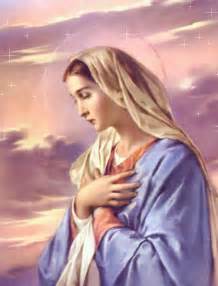     St. Mary Church421 Third StreetGlasgow, MO  65254email:glasgowcatholicchurch@yahoo.comwebsite:  www.glasgowstmary.comFacebook: St. Mary Church, Glasgow, MoMission StatementWe, the members of St Mary Parish, profess, practice, and proclaim our faith in Jesus Christ through word, sacraments, education and service.Pastor.…………………………………   Fr. Paul HartleySchool Principal …..…….……....   Mr. Kent J. Monnig Parish,Bookkeeper/Secretary……Wanda Fuemmeler                                              (Sub) Dorothy FlaspohlerSchool Office ………………...…….660-338-2258Confessions:Saturdays 3:30-5:20 p.m.Sunday  9:20  a.m. – 9:50 a.m.        Parish Office Hours: Mon, Tues, Thurs. 8 a.m. -3 p.m...660-338-2053    St. Mary Church421 Third StreetGlasgow, MO  65254email:glasgowcatholicchurch@yahoo.comwebsite:  www.glasgowstmary.comFacebook: St. Mary Church, Glasgow, MoMission StatementWe, the members of St Mary Parish, profess, practice, and proclaim our faith in Jesus Christ through word, sacraments, education and service.Pastor.…………………………………   Fr. Paul HartleySchool Principal …..…….……....   Mr. Kent J. Monnig Parish,Bookkeeper/Secretary……Wanda Fuemmeler                                              (Sub) Dorothy FlaspohlerSchool Office ………………...…….660-338-2258Confessions:Saturdays 3:30-5:20 p.m.Sunday  9:20  a.m. – 9:50 a.m.        Parish Office Hours: Mon, Tues, Thurs. 8 a.m. -3 p.m...660-338-2053    St. Mary Church421 Third StreetGlasgow, MO  65254email:glasgowcatholicchurch@yahoo.comwebsite:  www.glasgowstmary.comFacebook: St. Mary Church, Glasgow, MoMission StatementWe, the members of St Mary Parish, profess, practice, and proclaim our faith in Jesus Christ through word, sacraments, education and service.Pastor.…………………………………   Fr. Paul HartleySchool Principal …..…….……....   Mr. Kent J. Monnig Parish,Bookkeeper/Secretary……Wanda Fuemmeler                                              (Sub) Dorothy FlaspohlerSchool Office ………………...…….660-338-2258Confessions:Saturdays 3:30-5:20 p.m.Sunday  9:20  a.m. – 9:50 a.m.        Parish Office Hours: Mon, Tues, Thurs. 8 a.m. -3 p.m...660-338-2053    St. Mary Church421 Third StreetGlasgow, MO  65254email:glasgowcatholicchurch@yahoo.comwebsite:  www.glasgowstmary.comFacebook: St. Mary Church, Glasgow, MoMission StatementWe, the members of St Mary Parish, profess, practice, and proclaim our faith in Jesus Christ through word, sacraments, education and service.Pastor.…………………………………   Fr. Paul HartleySchool Principal …..…….……....   Mr. Kent J. Monnig Parish,Bookkeeper/Secretary……Wanda Fuemmeler                                              (Sub) Dorothy FlaspohlerSchool Office ………………...…….660-338-2258Confessions:Saturdays 3:30-5:20 p.m.Sunday  9:20  a.m. – 9:50 a.m.        Parish Office Hours: Mon, Tues, Thurs. 8 a.m. -3 p.m...660-338-2053    St. Mary Church421 Third StreetGlasgow, MO  65254email:glasgowcatholicchurch@yahoo.comwebsite:  www.glasgowstmary.comFacebook: St. Mary Church, Glasgow, MoMission StatementWe, the members of St Mary Parish, profess, practice, and proclaim our faith in Jesus Christ through word, sacraments, education and service.Pastor.…………………………………   Fr. Paul HartleySchool Principal …..…….……....   Mr. Kent J. Monnig Parish,Bookkeeper/Secretary……Wanda Fuemmeler                                              (Sub) Dorothy FlaspohlerSchool Office ………………...…….660-338-2258Confessions:Saturdays 3:30-5:20 p.m.Sunday  9:20  a.m. – 9:50 a.m.        Parish Office Hours: Mon, Tues, Thurs. 8 a.m. -3 p.m...660-338-2053    St. Mary Church421 Third StreetGlasgow, MO  65254email:glasgowcatholicchurch@yahoo.comwebsite:  www.glasgowstmary.comFacebook: St. Mary Church, Glasgow, MoMission StatementWe, the members of St Mary Parish, profess, practice, and proclaim our faith in Jesus Christ through word, sacraments, education and service.Pastor.…………………………………   Fr. Paul HartleySchool Principal …..…….……....   Mr. Kent J. Monnig Parish,Bookkeeper/Secretary……Wanda Fuemmeler                                              (Sub) Dorothy FlaspohlerSchool Office ………………...…….660-338-2258Confessions:Saturdays 3:30-5:20 p.m.Sunday  9:20  a.m. – 9:50 a.m.        Parish Office Hours: Mon, Tues, Thurs. 8 a.m. -3 p.m...660-338-2053St. Joseph’s (Slater) ScheduleThursday…………….Mass  8:00AMSt. Joseph’s (Slater) ScheduleThursday…………….Mass  8:00AMSt. Joseph’s (Slater) ScheduleThursday…………….Mass  8:00AMSundays  Confessions    7:15AM   Mass 8:00 AM   Sundays  Confessions    7:15AM   Mass 8:00 AM   Sundays  Confessions    7:15AM   Mass 8:00 AM   MASS SCHEDULEMASS SCHEDULEMASS SCHEDULESat. Oct. 5Mass 5:30 pmSat. Oct. 5Mass 5:30 pmDavid E. Fuemmeler†Sun. Oct. 6Mass 10 amSun. Oct. 6Mass 10 amPeople of St Mary & St Joseph ParishTues Oct. 8Tues Oct. 8NO MASSWed. Oct 9Wed. Oct 9NO MASSThurs Oct 10Thurs Oct 10NO MASSFri. Oct 118:15 am Fri. Oct 118:15 am St. Mary Students praying  RosarySat. Oct 12Mass 5:30 pmSat. Oct 12Mass 5:30 pmDeceased members of Ben Henke family†Sun. Oct 13Mass 10 amSun. Oct 13Mass 10 amBill Monnig†Sat. Oct 12 5:30 PM – RosaryHost TeamLectorEO MinistersChoirServersSun. Oct 13 10:00 AM  RosaryHost TeamLectorEO MinistersChoirServersAdolph & Diane BarringhausMolly, Cruze & Parker Monnig, Kenny LeaveyMarilyn NivertJerome ThiesJenna Lee (Loft)Seasonal SingersJordan & Halle FuemmelerJoe KorteMichael & Jonah Barringhaus, Barry & Julie FuemmelerDebbie JohnsonJim HaskampJoe Korte (Loft)SMS ChoirAlly & Nathan Prentzler        Ella Marie Wilson    Cindy Wilson Hall                 Buzz & Dena     Fitzgerald                           Dorothy Hubbard            All Military personnel    And their families             Nursing Home     Residents      Nina Bell Schafer   Suzanne Freese    Catherine Schaefer   David F. Monnig   Dr. W.G. Marshall   Sister Jania Keogh   Kim Sayler   Marian Sellmeyer   Billy Sickman   Nellana DeGraff   Sophia Friedrich   Dorothy Colvin   Karen Gebhardt   Ronnie Hellebusch   Gary LittrellJason MonnigRon FuemmelerPatty JarrettBernie KorteByron StalloLayla Johnson Sam AudsleyAll Shut InsTony MonnigGreg LarmBill WeberJohn MurphyChad SandersSheila & Herb SellmeyerMary McCoyMary Kay NollBen MullanixGwen BrandEmmett Schroeder SappLucille VoseLois & Jim Brucks